МУНИЦИПАЛЬНОЕ УЧРЕЖДЕНИЕ ДОПОЛНИТЕЛЬНОГО ОБРАЗОВАНИЯ«КРАСНОГОРСКАЯ ДЕТСКАЯ МУЗЫКАЛЬНАЯ ШКОЛАИМЕНИ А.А. НАСЕДКИНА»ДОПОЛНИТЕЛЬНАЯ  ОБЩЕРАЗВИВАЮЩАЯ ОБЩЕОБРАЗОВАТЕЛЬНАЯ ПРОГРАММА В ОБЛАСТИ МУЗЫКАЛЬНОГО ИСКУССТВА«ДУХОВЫЕ И УДАРНЫЕ ИНСТРУМЕНТЫ»БАЗОВЫЙ УРОВЕНЬ2018 г.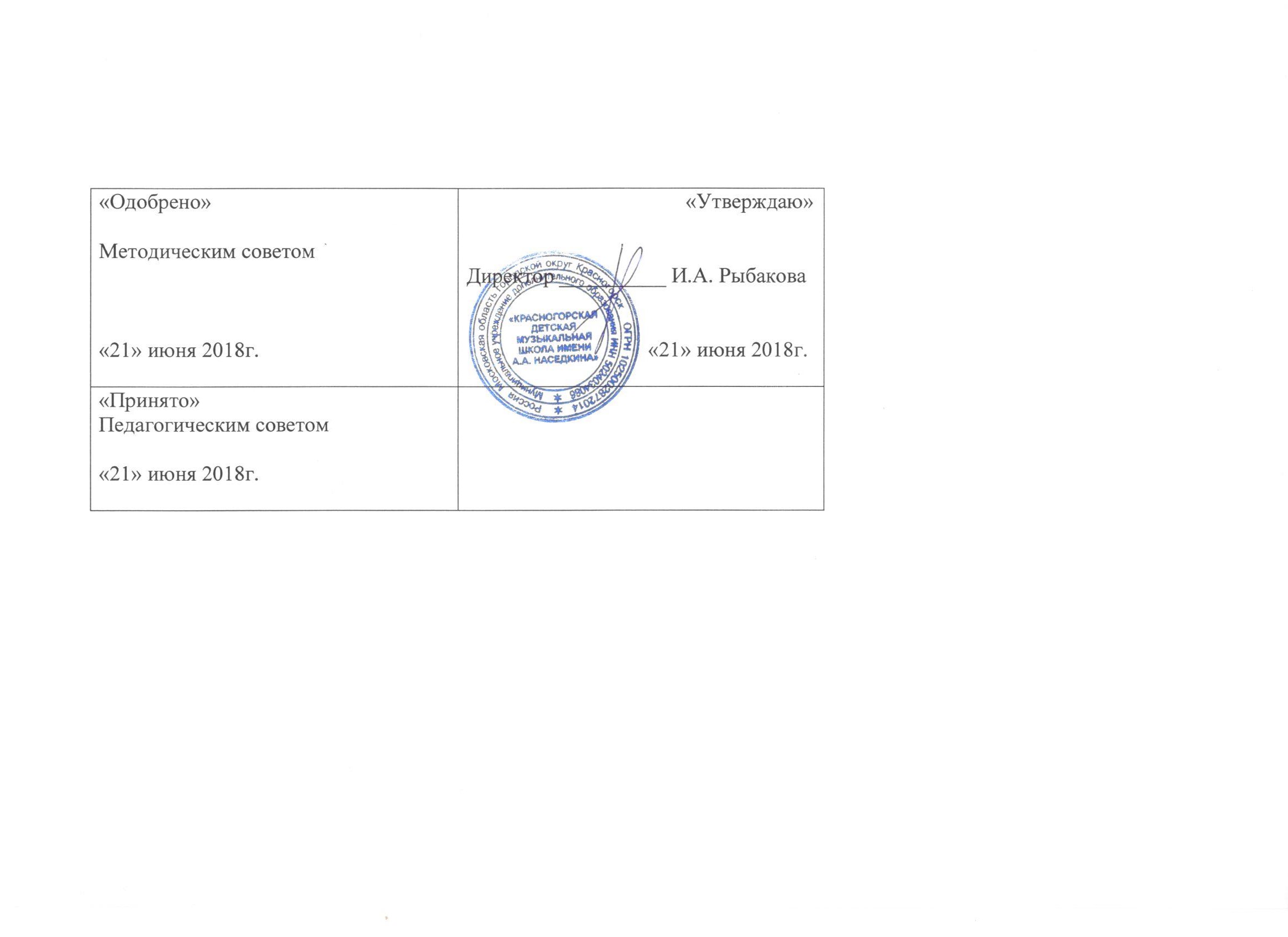 Структура программыI Пояснительная  запискаII Планируемые результаты освоения обучающимися ОПIII Учебный планIV График образовательного процессаV Программы учебных предметовVI Система и критерии оценок промежуточной и итоговой аттестации результатов освоения ОП обучающимисяI Пояснительная  запискаСодержание общеразвивающей программы «Духовые и ударные инструменты» базовый уровень (далее ОПБУ) обеспечивает развитие значимых для образования, социализации, самореализации подрастающего поколения интеллектуальных и художественно-творческих способностей ребенка, его личностных и духовных качеств.ОПБУ   реализуется посредством:* личностно-ориентированного   образования,    обеспечивающего творческое и духовно-нравственное самоопределение ребенка, а также воспитания   творчески мобильной личности, способной к успешной социальной адаптации в условиях быстро меняющегося мира;вариативности образования, направленного на индивидуальную траекторию развития личности;обеспечения для детей свободного выбора общеразвивающей программы в области того иди иного вида искусств, а также, при наличии достаточного уровня развития творческих способностей ребенка, возможности его перевода с дополнительной общеразвивающей программы (базовый уровень) на обучение по общеразвивающей программе в области искусств.II Планируемые результаты освоения обучающимися ОПБУРеализация ОПБУ способствует:формированию у обучающихся эстетических взглядов, нравственных установок и потребности общения с духовными ценностями, произведениями искусства,воспитанию активного слушателя, зрителя, участника творческой самодеятельности.С этой целью ОПБУ основывается на реализации учебных предметов как в области художественно-творческой деятельности, так и в области теоретических знаний об искусстве.Учебные планы группируются по следующим предметным областям: учебные предметы исполнительской подготовки, учебные предметы историко-теоретической подготовки.Содержание учебных предметов направлено на формирование у обучающихся общих теоретических знаний об искусстве и технологиях, приобретение детьми начальных, базовых художественно-творческих умений и навыков в области музыкального искусства.Результатом освоения ОПБУ является приобретение обучающимися следующих знаний, умений и навыков:в области исполнительской подготовки:-   навыков    исполнения    музыкальных    произведений    (сольное исполнение);-	умений использовать выразительные средства для создании художественного образа;-	умений самостоятельно разучивать музыкальные произведения различных жанров и стилей;- 	навыков публичных выступлений.в	 области теоретической подготовки:-	первичных    знаний    о    музыкальных    жанрах   и    основных стилистических направлениях;--знаний основ музыкальной грамоты; -знаний наиболее употребляемой музыкальной терминологии.III Учебный планУчебный планпо дополнительной   общеобразовательной   общеразвивающей программе в области музыкального искусства«Духовые и ударные инструменты» (базовый уровень).Примечание к учебному плануПриобщение подрастающего поколения к различным видам искусств, постижение основ того или иного вида искусств требует предусматривать при реализации общеразвивающих программ аудиторные и внеаудиторные (самостоятельные) занятия. При этом аудиторные занятия могут проводиться по группам (мелкогрупповые занятия) и индивидуально.Количество обучающихся при мелкогрупповой форме по предмету «Сольфеджио»- от 4-х до 10-ти человек.Объем самостоятельной (домашней) работы обучающихся в неделю по учебным предметам определяется с учетом параллельного освоения детьми программ (программ начального общего, основного общего и среднего общего образования).С целью обеспечения сбалансированной организации образовательной деятельности в Школе при реализации предпрофессиональных и общеразвивающих программ  устанавливаются общие временные сроки по продолжительности учебного года, каникулярного времени, академического часа: продолжительность учебного года в объеме 39 недель, продолжительность учебных занятий 33-34 недель, в течение учебного года продолжительность каникул - не менее 4-х недель. 	При    реализации    ОПБУ предусматривается  возможность привлечения работы концертмейстеров из расчета до 100 процентов объема времени, предусмотренного учебным планом на аудиторные занятия по соответствующим учебным предметам;Объем самостоятельной работы обучающихся в неделю по учебным предметам обязательной и вариативной частей в среднем за весь период обучения определяется с учетом минимальных затрат на подготовку домашнего задания, параллельного освоения детьми программы основного общего образования. По учебным предметам обязательной части объем самостоятельной работы обучающихся планируется следующим образом:«Специальность» – 2 часа в неделю; «Сольфеджио» – 1 час в неделю.Внеаудиторная работа может быть использована обучающимися на выполнение домашнего задания, просмотры видеоматериалов в области искусств, посещение учреждений культуры (театров, филармоний, концертных залов, музеев и др.), участие в творческих мероприятиях, проводимых образовательной организацией. Выполнение обучающимся домашнего задания контролируется преподавателем.IV. График образовательного процессаV Программы учебных предметовУчебные предметы исполнительской подготовки: СпециальностьУчебные предметы историко-теоретической подготовки: Сольфеджио VI Система и критерии оценок промежуточной и итоговой аттестации результатов освоения ОП обучающимисяВ процессе промежуточной аттестации обучающихся в учебном году устанавливаются не более четырех зачетов. В качестве средств текущего контроля успеваемости, промежуточной и итоговой аттестации используются зачеты, контрольные работы, устные опросы, письменные работы, тестирование, технические зачеты, контрольные уроки, концертные выступления. Текущий контроль успеваемости обучающихся, промежуточная аттестация проводятся в счет аудиторного времени, предусмотренного на учебный предмет.Критерии оценок по предметам исполнительской подготовки. Специальность.При оценивании учащегося, осваивающегося общеразвивающую программу, следует учитывать:формирование устойчивого интереса к музыкальному искусству, к занятиям музыкой;наличие исполнительской культуры, развитие музыкального мышления; овладение практическими умениями и навыками в различных видах музыкально-исполнительской деятельности: сольном, подборе аккомпанемента; степень продвижения учащегося, успешность личностных достижений.«Отлично» ставится за яркое, образное музыкальное исполнение, отвечающее содержанию и форме оригинала и отражающее отношение ученика к представленным произведениям.«Хорошо» ставится за достаточное осмысленное музыкальное исполнение, отражающее понимание особенностей содержания и формы представленных произведений. Допустимы небольшие погрешности в исполнении, не разрушающие целостности музыкального образа.«Удовлетворительно» ставится за недостаточно яркое музыкальное исполнение, свидетельствующее об определенных изъянах в исполнительских навыках ученика. Исполнение сопровождается неточностями и ошибками. Слабо проявляется индивидуальное отношение к представленным произведениям.«Зачет» (без оценки) ставится за продемонстрированный учащимся достаточный художественный уровень воплощения музыки на данном этапе обучения.Критерии оценок по учебным предметам теоретической подготовки. Сольфеджио. Уровень приобретенных знаний, умений и навыков должен соответствовать программным требованиям. Задания должны выполняться в полном объеме и в рамках отведенного на них времени, что демонстрирует приобретенные учеником умения и навыки. Индивидуальный подход к ученику может выражаться в разном по сложности материале при однотипности задания. Для аттестации учащихся используется дифференцированная 5-балльная система оценок. Музыкальный диктантОценка 5 (отлично) – музыкальный диктант записан полностью без ошибок в пределах отведенного времени и количества проигрываний. Возможны небольшие недочеты (не более двух) в группировке длительностей. Оценка 4 (хорошо) – музыкальный диктант записан полностью в пределах отведенного времени и количества проигрываний. Допущено 1-3 ошибки в записи мелодической линии, ритмического рисунка, либо большое количество недочетов. Оценка 3 (удовлетворительно) – музыкальный диктант записан полностью в пределах отведенного времени и количества проигрываний, допущено большое количество (4-8) ошибок в записи мелодической линии, ритмического рисунка, либо музыкальный диктант записан не полностью (но больше половины). Оценка 2 (неудовлетворительно) – музыкальный диктант записан в пределах отведенного времени и количества проигрываний, допущено большое количество грубых ошибок в записи мелодической линии и ритмического рисунка, либо музыкальный диктант записан меньше, чем наполовину. 
Сольфеджирование, интонационные упражнения, слуховой анализ Оценка 5 (отлично) – чистое интонирование, хороший темп ответа, правильное дирижирование, демонстрация основных теоретических знаний. Оценка 4 (хорошо) – недочеты в отдельных видах работы: небольшие погрешности в интонировании, нарушения в темпе ответа, ошибки в дирижировании, ошибки в теоретических знаниях. Оценка 3 (удовлетворительно) – ошибки, плохое владение интонацией, замедленный темп ответа, грубые ошибки в теоретических знаниях. Оценка 2 (неудовлетворительно) – грубые ошибки, не владение интонацией, медленный темп ответа, отсутствие теоретических знаний. Оценочные баллы, выставляемые за ответы, целесообразно дополнять доброжелательными и аргументированными суждениями. Оцениваться могут не только отдельные ответы учащихся при индивидуальном и фронтальном опросе, но и качество учебной работы в классе.Четвертные отметки выводятся по результатам текущего опроса и обобщающей проверки на контрольном уроке. Итоговыми отметками являются годовые, которые определяются на основании четвертных и с учетом тенденции роста учащихся. Итоговая оценка за последний год обучения идет в документ об окончании музыкальной школы.№ п/пНаименование предметнойобласти/учебного предметаГоды обучения (классы), количество аудиторных часов в неделю Годы обучения (классы), количество аудиторных часов в неделю Годы обучения (классы), количество аудиторных часов в неделю Годы обучения (классы), количество аудиторных часов в неделю Промежуточная и итоговая аттестация (годы обучения, классы)IIIIIIIV1. Учебные предметы исполнительской подготовки: 1.1 специальность 2222I, II, III, IV2. Учебные предметы теоретической подготовки: 2.1. сольфеджио 1111IVВсего: 33331. График образовательного процесса1. График образовательного процесса1. График образовательного процесса1. График образовательного процесса1. График образовательного процесса1. График образовательного процесса1. График образовательного процесса1. График образовательного процесса1. График образовательного процесса1. График образовательного процесса1. График образовательного процесса1. График образовательного процесса1. График образовательного процесса1. График образовательного процесса1. График образовательного процесса1. График образовательного процесса1. График образовательного процесса1. График образовательного процесса1. График образовательного процесса1. График образовательного процесса1. График образовательного процесса1. График образовательного процесса1. График образовательного процесса1. График образовательного процесса1. График образовательного процесса1. График образовательного процесса1. График образовательного процесса1. График образовательного процесса1. График образовательного процесса1. График образовательного процесса1. График образовательного процесса1. График образовательного процесса1. График образовательного процесса1. График образовательного процесса1. График образовательного процесса1. График образовательного процесса1. График образовательного процесса1. График образовательного процесса1. График образовательного процесса1. График образовательного процесса1. График образовательного процесса1. График образовательного процесса1. График образовательного процесса1. График образовательного процесса1. График образовательного процесса1. График образовательного процесса1. График образовательного процесса1. График образовательного процесса1. График образовательного процесса1. График образовательного процесса1. График образовательного процесса1. График образовательного процесса1. График образовательного процесса2. Сводные данные по бюджету времени в неделях2. Сводные данные по бюджету времени в неделях2. Сводные данные по бюджету времени в неделях2. Сводные данные по бюджету времени в неделях2. Сводные данные по бюджету времени в неделях2. Сводные данные по бюджету времени в неделяхКлассыСентябрьСентябрьСентябрьСентябрьОктябрьОктябрьОктябрьНоябрьНоябрьНоябрьНоябрьДекабрьДекабрьДекабрьДекабрьЯнварьЯнварьЯнварьФевральФевральФевральМартМартМартМартАпрельАпрельАпрельМайМайМайМайИюньИюньИюньИюньИюльИюльИюльАвгустАвгустАвгустАвгустАудиторные занятияПромежуточнаяаттестация Резерв учебного времениИтоговая аттестацияКаникулыВсего Всего КлассыАудиторные занятияПромежуточнаяаттестация Резерв учебного времениИтоговая аттестацияКаникулыВсего Всего 1====рэ=============3311-1752522====рэ=============3311-1752523====рэ=============3311-1752524====рэ=============3311-175252ИТОГОИТОГОИТОГОИТОГОИТОГОИТОГОИТОГОИТОГОИТОГО13244268210210Обозначения:Аудиторные занятияРезерв учебного времениПромежуточная аттестацияИтоговая аттестацияКаникулы